БАТРАКОВ ВАСИЛИЙ АЛЕКСАНДРОВИЧ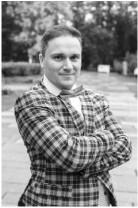 Генеральный директор ООО «АСТЭКС»Дата рождения: 24 июня 1984 г. Основное образование:Университет Санкт-Петербургский государственный университет Физический факультетспециальность Физикаквалификация Магистр физикигод выпуска 2010 г.Дополнительное образование:Профессиональная переподготовка: Пожарная безопасность в строительстве, 2019 г.Повышение квалификации: Безопасность строительства и качество устройства электрических сетей и линий связи, 2018 г.	Трудовая деятельность03.2008 - 05.2009 ООО «СИНТЕКС» Специалист отдела слаботочных систем, ведущий специалист участка по монтажу слаботочных сетей 05.2009 – 08.2010 ООО «КОМПЛЕКС»Инженер (по слаботочным системам)08.2010 – 02.2011 ООО «Альтера»Производитель работ по слаботочным системам03.2011 – 04.2019 ООО «ГарантСтрой»Производитель работ, главный специалист по системам безопасности, системам связи и АСУ02.2019 – по наст. время ООО «АСТЭКС»Генеральный директор